INDICE1. INTRODUZIONE								pag.	  11.1……………………………. 						“	  x2. XXXXXXXXXXXXXX								“	  x2.1……………………………. 						“	  x1. INTRODUZIONE1.1. Titolo……………………….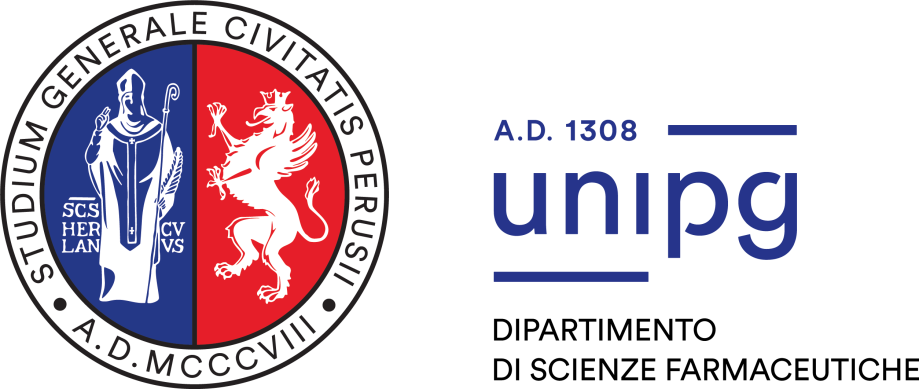 Corso di Laurea Magistrale a Ciclo Unico inCorso di Laurea Magistrale a Ciclo Unico inChimica e Tecnologia Farmaceutiche (CTF)Chimica e Tecnologia Farmaceutiche (CTF)……………………..Titolo……………………………………………..Titolo……………………………………….……..English Title…………………………………….……..English Title……………………Laureando/aRelatore/iNome e cognomeProf. Nome e cognomeDipartimento di ………………….Dr./Prof. Nome e cognomeAffiliazione…………………. (logo solo svolta in azienda)Anno Accademico 20xx-20xxAnno Accademico 20xx-20xx